292/22293/22294/22295/22296/22297/22Mineral Titles Act 2010NOTICE OF LAND CEASING TO BE A MINERAL TITLE AREAMineral Titles Act 2010NOTICE OF LAND CEASING TO BE A MINERAL TITLE AREATitle Type and Number:Exploration Licence 24177Area Ceased on:21 August 2022Area:62 Blocks, 200.11 km²Locality:PARGEEName of Applicant(s)/Holder(s):100% NORTHERN MINERALS LIMITED * [ACN. 119 966 353]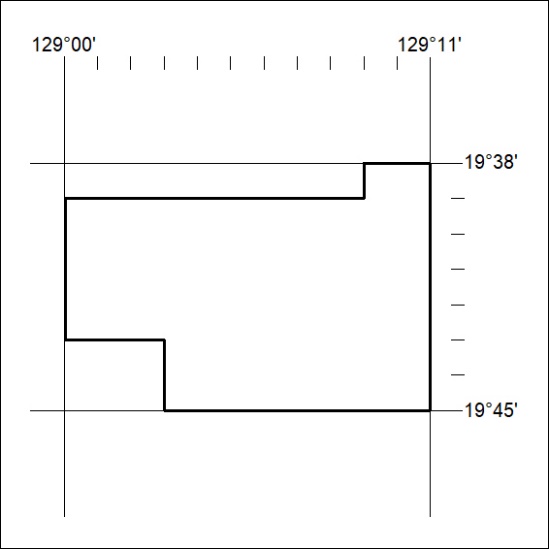 Mineral Titles Act 2010NOTICE OF LAND CEASING TO BE A MINERAL TITLE AREAMineral Titles Act 2010NOTICE OF LAND CEASING TO BE A MINERAL TITLE AREATitle Type and Number:Exploration Licence 26498Area Ceased on:21 August 2022Area:10 Blocks, 32.49 km²Locality:WAREName of Applicant(s)/Holder(s):100% NORTHERN MINERALS LIMITED * [ACN. 119 966 353]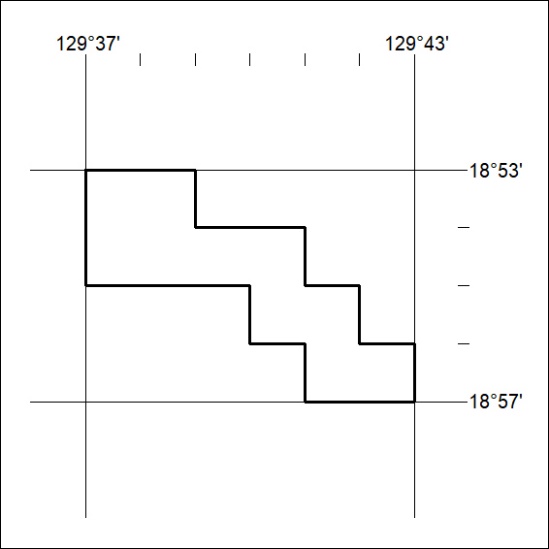 Mineral Titles Act 2010NOTICE OF LAND CEASING TO BE A MINERAL TITLE AREAMineral Titles Act 2010NOTICE OF LAND CEASING TO BE A MINERAL TITLE AREATitle Type and Number:Exploration Licence 27367Area Ceased on:21 August 2022Area:51 Blocks, 165.41 km²Locality:MALLEEName of Applicant(s)/Holder(s):100% NORTHERN MINERALS LIMITED * [ACN. 119 966 353]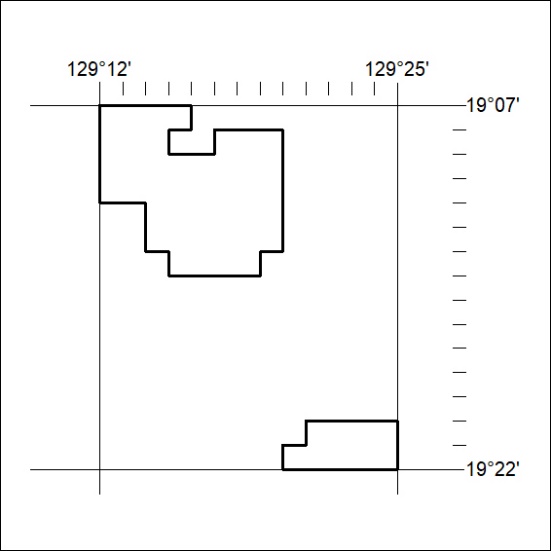 Mineral Titles Act 2010NOTICE OF LAND CEASING TO BE A MINERAL TITLE AREAMineral Titles Act 2010NOTICE OF LAND CEASING TO BE A MINERAL TITLE AREATitle Type and Number:Exploration Licence 29595Area Ceased on:21 August 2022Area:29 Blocks, 93.78 km²Locality:PARGEEName of Applicant(s)/Holder(s):100% NORTHERN MINERALS LIMITED * [ACN. 119 966 353]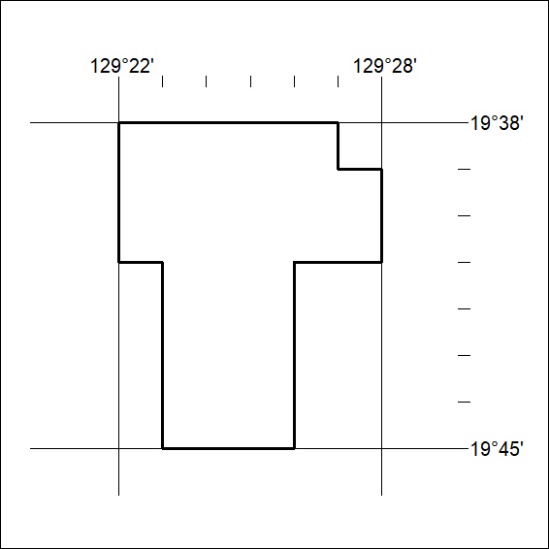 Mineral Titles ActMineral Titles ActNOTICE OF GRANT OF A MINERAL TITLENOTICE OF GRANT OF A MINERAL TITLETitle Type and Number:Mineral Authority 33124Granted:19 August 2022, for a period of 5 YearsArea:27.00 HectaresLocality:GOVEName of Holder/s:100% GULKULA MINING COMPANY PTY LTD [ACN. 153 861 806]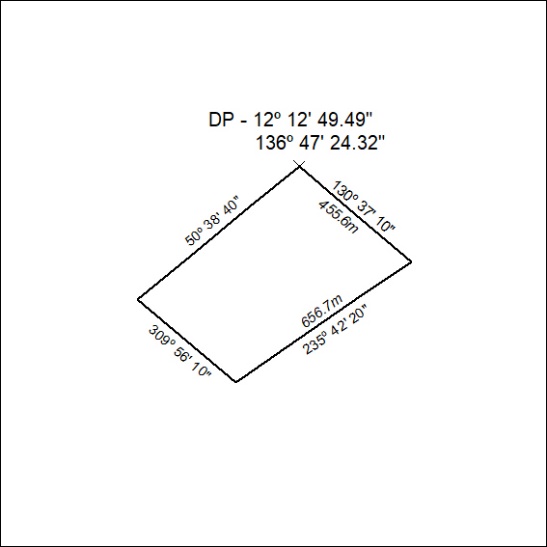 Mineral Titles ActNOTICE OF GRANT OF A  MINERAL TITLEMineral Titles ActNOTICE OF GRANT OF A  MINERAL TITLETitle Type and Number:Extractive Mineral Exploration Licence 33147Granted:19 August 2022, for a period of 2 YearsArea:1 Block, 2.58 km²Locality:BYNOEName of Holder/s:100% KING Allan Ronald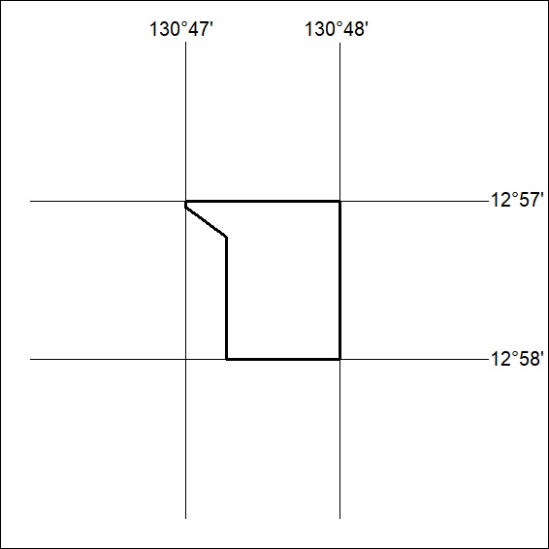 Area granted is indicated above. The titleholder is not permitted to exercise occupational rights on any land that is subject to a development title, or an application for a development title. Any land the subject of a Reserved Land gazettal under the Mineral Titles Act and all land vested in the Commonwealth of Australia is also excluded by description but not excised from the grant area.Area granted is indicated above. The titleholder is not permitted to exercise occupational rights on any land that is subject to a development title, or an application for a development title. Any land the subject of a Reserved Land gazettal under the Mineral Titles Act and all land vested in the Commonwealth of Australia is also excluded by description but not excised from the grant area.